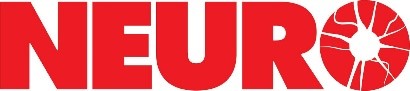 Ansökningsnummer:  REDOVISNING av EXTRA STÖD 2024
- se anvisningar på sida 2 –Föreningens namn: Beviljat belopp: Beviljat ändamål: Det beviljade anslaget har använts till följande specificerade kostnader:Ort & datum……………………………………………………………			……………………………………………….	…………………………………………Underskrift av föreningens ordförande 	Underskrift av föreningens revisor………………………………………………             …………………………………………Namnförtydligande			Namnförtydligande……………………………………………...              …………………………………………Telefonnummer dagtid			Telefonnummer dagtidAnvisningar för redovisning av Extra stöd 2024Redovisning av extra stöd skall insändas senast 3 månader 
efter användning eller i slutet av januari 2025.
Redovisningen skall godkännas av föreningens revisorIcke utnyttjade medel skall återsändas till Neuro på plusgiro 1170-0, skriv att det gäller återbetalning samt ansökningsnummer.
Beviljade medel ej kan överföras till nästkommande år.Redovisning skickas till:NeuroBox 4086171 04  SolnaAlt.E-post info@neuro.se